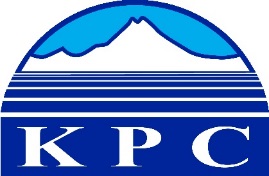 KENAI PENINSULA COLLEGECOLLEGE COUNCIL AGENDAFebruary 13, 2020KRC - Soldotna, 6:00 p.m.Meeting Called to OrderRoll CallApproval of AgendaApproval of MinutesIntroductions **ORAL REPORTS LIMITED TO FIVE MINUTES**ReportsChair, College Council:  Hal SmalleyKachemak Bay Campus Advisory Board Chair:  Kris HolderiedKPC Director:  Gary TurnerKPC Administrative Services Director:  Carrie CoueyKBC Director:  Reid BrewerKPC Assistant Director for Academic Affairs:  Cheryl SiemersRBES Coordinator:  Jackie MarshallKPC Student Services Director:  Julie CotterellKRC Assoc. Director Residence Life:  Tammie Willis  KRC Advancement:  Alasha BritoIT Supervisor:  Mark JensenFaculty Chairs: Lia Calhoun, Henry Haney, Robin Dahlman, Paul Perry, Chris Stuive, Clair KochisFacilities & Maintenance:  C.O. RudstromKRC Learning Center Director:  Diane TaylorCounseling & Advising Department Chair:  Chris StuiveStudent Government ReportsKRC:  Isaac Averill KBC:  Cheri MendezCouncil Member CommentsFaculty, Student, Staff, and Public Discussion ItemsNone
Action ItemsBorough Budget Funding RequestScholarship Funding (perpetual agenda item)Executive Session The Council may go into executive session in accordance with AS 44.62.310 to discuss matters the immediate knowledge of which would have an adverse effect on the finances of the university and matters that could affect the reputation or character of a person or persons.AdjournmentNext Meeting: March 19, 2020; KBC – HomerTeleconference Number: 866-832-7806 Conference Code: 8504789